(PRIMERA PARTE)En Ciudad Guzmán Municipio de Zapotlán el Grande, Jalisco, siendo las 13 trece horas con 20 veinte minutos del día 31 de mayo del año 2022 dos mil veintidos, reunidos en la Sala Juan S. Vizcaino Torres, ubicada en la planta alta del Palacio Municipal con domicilio en la finca marcada con el número 62 de la Avenida Cristóbal Colón en la Colonia Centro de esta Ciudad, previamente convocados todos los integrantes de las Comisiones Edilicias Permanentes de Mercados y Centrales de Abasto, así como la de Reglamentos y Gobernación, comparecen los CC. JESUS RAMIREZ SANCHEZ, ERNESTO SANCHEZ SANCHEZ, RAUL CHAVEZ GARCIA, TANIA MAGDALENA BERNARDINO JUAREZ, BETSY MAGALY CAMPOS CORONA Y JORGE DE JESUS JUAREZ PARRA, en sus caracteres de Presidente de la comisión de Mercados y Centrales de Abasto y de vocales de las comisiones de Reglamentos y gobernación, así como de la de Mercados y Centrales de Abasto respectivamente del H. Ayuntamiento Constitucional del Municipio de Zapotlán el Grande, Jalisco. Así pues, los integrantes de la comisión, procedemos a celebrar ésta Sesión Ordinaria previa convocatoriaDESAHOGO DEL ORDEN DEL DIA1.- LISTA DE ASISTENCIA Y DECLARACIÓN DE QUÓRUM LEGAL. Se procede a tomar lista de asistencia, contando únicamente con la presencia de seis de los ocho ediles que fueron convocados a ésta sesión ordinaria, de los cuales tres pertenecen a la Comisión Edilicia Permanente de Mercados y Centrales de Abasto y los otros tres ediles pertenecientes a la Comisión Edilicia Permanente de Reglamentos y Gobernación. Todos ellos regidores pertenecientes al H. Ayuntamiento Constitucional de Zapotlán el Grande, Jalisco. Siendo los regidores asistentes a ésta sesión los siguientes: CC. JESUS RAMIREZ SANCHEZ, ERNESTO SANCHEZ SANCHEZ, RAUL CHAVEZ GARCIA, TANIA MAGDALENA BERNARDINO JUAREZ, BETSY MAGALY CAMPOS CORONA Y JORGE DE JESUS JUAREZ PARRA, en sus caracteres de presidente de la Comisión de Mercados y Centrales de Abasto y de vocales de las Comisiones de Reglamentos y Gobernación y de la propia de Mercados y Centrales de Abasto respectivamente.En éste punto de la sesión, el Regidor Presidente de la Comisión de Mercados y Centrales de Abasto, hace del conocimiento de los asistentes, la existencia de un justificante por no pudir acudir a la sesión previamente convocada, de parte de la Regidora SARA MORENO RAMIREZ. Quedando la asistencia de la siguiente manera: 1.- C. JESUS RAMIREZ SANCHEZ- - - - - - - - - - - - - - - - - - - - - - - - - PRESENTE 2.- C. RAUL CHAVEZ GARCIA. - - - - - - - - - - - - - - - - - - - - - - - - - - - PRESENTE.3.- C.  ERNESTO SANCHEZ SANCHEZ.- - - - - - - -  - - - - - -- - - - - - -PRESENTE.4.- C. MAGALI CASILLAS CONTRERAS.- - - - - - -AUSENTE SIN JUSTIFICANTE.5.- C. TANIA MAGDALENA BERNARDINO JUAREZ.- - - - - - - - - - - - -PRESENTE6.- C. BETSY MAGALY CAMPOS CORONA. - - - - - - - - - - - - - - - - - - PRESENTE7.- C. SARA MORENO RAMIREZ.- - - - - -- - - - - AUSENTE CON JUSTIFICANTE8.- C. JORGE DE JESUS JUAREZ PARRA. - - - - - - - - - - - - - - - - - - - PRESENTE   Toda vez que se encuentran presentes todos los Regidores Integrantes de la Comisión Edilicia Permanente de Mercados y Centrales de Abasto y tres de los integrantes de la Comisión Edilicia Permanente de Reglamentos y Gobernación, se declara existencia de QUORUM LEGAL 2.- LECTURA Y APROBACIÓN DEL ORDEN DEL DÍA.   El suscrito Regidor Presidente de la Comisión Edilicia Permanente de Mercados y Centrales de Abasto pone a consideración de los presentes la aprobación del orden del día y en caso afirmativo solicita se levante su mano. Orden del día1.- Lista de asistencia y verificación de quorum.2.- Aprobación del orden del día. 3.- Revisar el título primero del proyecto de nuevo Reglamento para mercado y en su caso acordar modificaciones o aprobar su contenido. 4.- Asuntos y puntos varios. 5.- Clausura.Se aprueba por unanimidad de los presentes el orden del día.3.- REVISAR EL TÍTULO PRIMERO DEL PROYECTO DE NUEVO REGLAMENTO PARA MERCADO Y EN SU CASO ACORDAR MODIFICACIONES O APROBAR SU CONTENIDO.           El regidor presidente de la Comisión de Mercados y Centrales de Abasto, Jesús Ramírez Sánchez, como convocante de la presente sesión expone mediante diapositivas la parte inicial del proyecto de nuevo Reglamento para mercados de Zapotlán el Grande, y comienza dar lectura al título primero del mismo.           Durante el desahogo de éste punto de la sesión, hubo una serie de aportaciones y comentarios, así como retroalimentación de parte de los diversos regidores convocados, siendo lo más relevante y trascendentes para efecto del trabajo que se está realizando, lo siguiente:Se toma el acuerdo de que los regidores de ambas comisiones aprobaran el dictamen respectivo con  las modificaciones al proyecto de nuevo Reglamento HASTA EL FINAL de todas las sesiones de trabajo, es decir, cuando las modificaciones que de acuerdo a las observaciones que surjan ya se hayan realizado.  Se propone hacer modificaciones al artículo 7 en su inciso j, y al artículo 8, ya que falta especificar ciertos aspectos de los mismos.Hace falta resolver el tema de los días fuertes y los días festivos para venta con los comerciantes, es decir que se requiere socializar (las temporadas por ejemplo, los días oficiales de descanso a nivel municipal y a nivel federal). Definir que los comerciantes provisionales sean tomados en cuenta para socializar el Reglamento, sobre todo para tomar en cuenta sus opiniones. Hace falta hacer mención de la forma en que se deberá hacer un plan de regularización de los comerciantes.    Llegado a éste punto y siendo las 14 catorce horas con 26 veintiséis minutos, dentro de la sesión, determinan, estar de acuerdo y aprueban los regidores asistentes, establecer EN ESTE MOMENTO, una PAUSA A LOS TRABAJOS de análisis y modificaciones del título primero del proyecto de nuevo Reglamento, acordando continuar con los mismos en una fecha posterior, a la que en su momento se les convocará con las formalidades respectivas.A T E N T A M E N T E “2022, año de la atención integral a niñas, niños y adolescentes con cáncer en Jalisco”“2022, año del cincuenta aniversario del Instituto Tecnológico de Ciudad Guzmán”.Cd. Guzmán Municipio de Zapotlán el Grande, Jalisco. A  06 de mayo de 2022.ING. JESUS RAMIREZ SANCHEZREGIDOR PRESIDENTE DE LA COMISIÓN EDILICIA PERMANENTE DE MERCADOS Y CENTRALES DE ABASTO. JRS/rrh EVIDENCIA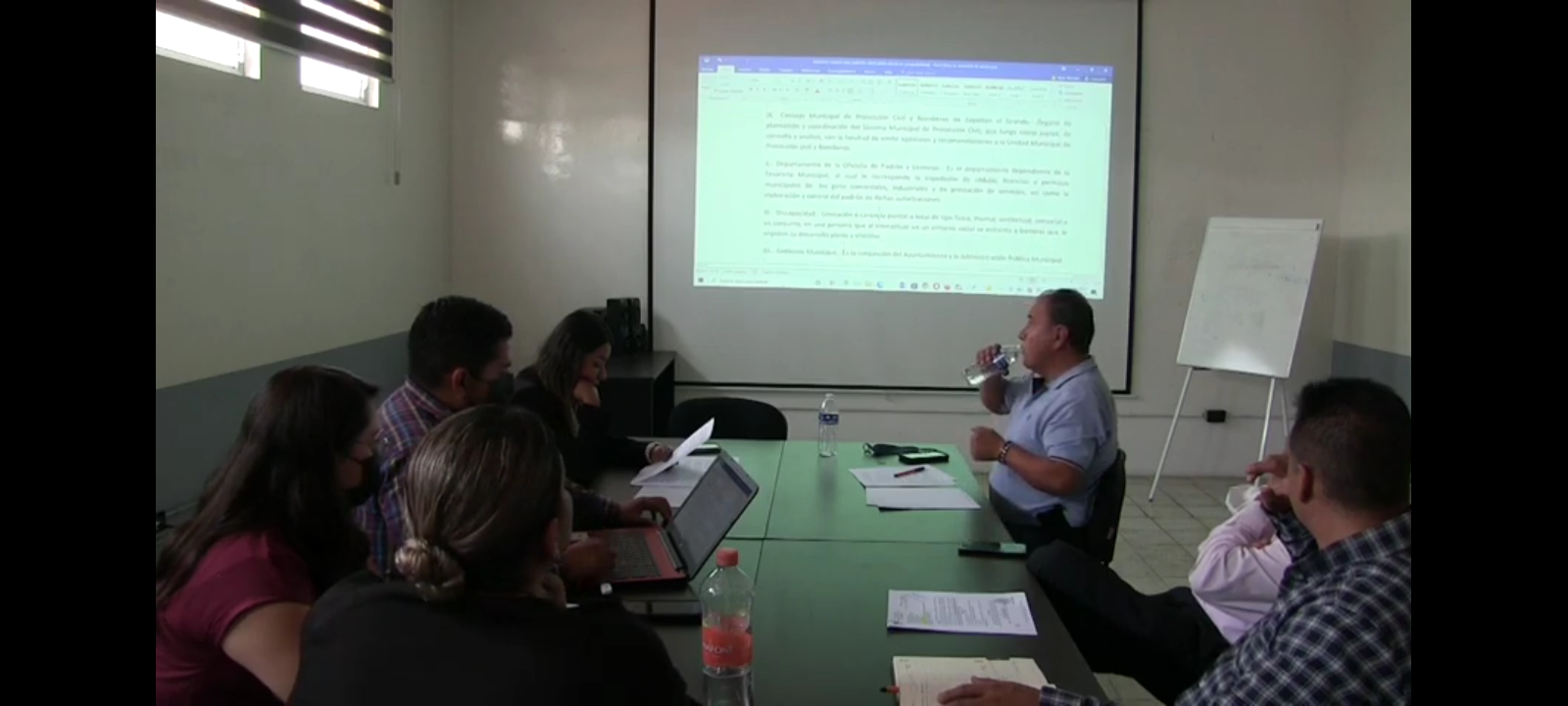 SESION ORDINARIA NUMERO 7  DE LA  COMISION EDILICIA PERMANENTE DE MERCADOS Y CENTRALES DE ABASTO PARA TRABAJOS EN COADYUVANCIA  CON LA DE REGLAMENTOS Y GOBERNACION.NOMBRE DEL REGIDORVOTO A FAVORVOTO EN CONTRAC. MAGALI CASILLAS CONTRERASC. TANIA MAGDALENA BERNARDINO JUAREZA FAVORC. BETSY MAGALY CAMPOS CORONAA FAVORC. SARA MORENO RAMIREZC. JORGE DE JESUS JUAREZ PARRAA FAVORC. RAUL CHAVEZ GARCIA A FAVORC. ERNESTO SANCHEZ SANCHEZA FAVORC. JESUS RAMIREZ SANCHEZA FAVOR. 